INSTRUCTIONSThe Bay Area Chorus is a community choir that promotes the love of choral music through performance and education. For 32 years, we have awarded scholarships to area high school seniors planning to major in vocal performance or vocal music education/therapy.  Bay Area Youth Singers, currently in its 18th year, is a community choir for children and youth with a goal of transforming lives through singing.  BAYS has established a scholarship for high school seniors who plan to major in music education or music therapy for which one $1,500 scholarship will be awarded.  We are thrilled that you are interested in pursuing a musical career and welcome your participation in our scholarship competition. A student planning to major in vocal music education or music therapy at an accredited university or college may use this application to apply for a vocal music education scholarship in the amount of $1,500. The Bay Area Youth Singers Brenda Varvoutis Music Education Scholarship Applicants shall be judged based on vocal audition performance (50%) and application and essay (50%).  The application shall detail musical accomplishments and service to the applicant’s choral department. The essay shall be 150 words in length and entitled, "Why I Want to be a Music Teacher/Music Therapist." Verification of enrollment in a music education or music therapy major will be necessary for the funds to be disbursed to the scholarship winner’s accredited educational institution of choice.  Singers who do not win the Brenda Varvoutis Music Education Scholarship or the MaryEllen Oliver Vocal Performance Scholarship will be considered for the Ralph and Richard Parr Vocal Excellence Scholarship,= in the amount os $1,500, at the judges’ discretion.  A student may win only one scholarship.  Verification of enrollment in a vocal performance, vocal music education or music therapy major will be necessary for the funds to be disbursed to the scholarship winner’s accredited educational institution of choice.  Eligibility: Applicants must be currently attending a high school in one of the districts comprising the Region 17 and Region 19 UIL Music School Districts. The following Houston-area independent school districts are included: Alvin, Angleton, Barbers Hill, Brazosport, Channelview, Clear Creek, Deer Park, Dickinson, Friendswood, Galveston, Goose Creek, La Porte, Pasadena, Pearland, Santa Fe, and Texas City.Below is a detailed list of application requirements, deadlines, and participation instructions.Complete the attached Scholarship Application*. Your choir director must sign the form before it is mailed in.Have your choir director complete the Director’s Evaluation. The Director’s Evaluation must be included with the application and must be postmarked no later than Friday, February 16,2024.Secure an official transcript** from your school. DO NOT DELAY requests to the school office.Include your 150-word essay with the application.Once your application is received and reviewed, you will be contacted by a scholarship committee member to confirm your interest and to answer any questions you have about the audition.A concert featuring scholarship applicants will be presented on Sunday, March 3. 2024 at 4:00 PM at Gloria Dei Lutheran Church, 18220 Upper Bay Rd, Houston, TX 77058. While an independent panel of three judges evaluates the auditions, application information and essays, the Bay Area Chorus of Greater Houston and the Bay Area Youth singers  will perform.  Scholarship winners will be announced at the conclusion of the performance.  Admission is free to all for this concert.You must provide your own accompanist*** for your audition. You will perform two classical  art songs/ arias  of contrasting styles.  Only one may be sung in English.  No  Broadway repertoire will be considered.The pieces will be of your choosing and should be the ones that you feel best display your musical abilities. You do NOT need to dress formally for the auditions. Dresses are appropriate for women; men should wear a sport coat or suit and a tie.The scholarship check will be mailed directly to the financial aid offices at the colleges the winner will attend in the fall of 2024 upon verification of enrollment.Notes:   *Musical Accomplishments: If you wish to provide additional information, you may attach your own pages. **You must send an official transcript of your grades along with your application.***You must list the name of the accompanist on the application on the page of Song Selections.Further Questions: If you have any questions about the application or audition, please email us at info@bayareachorus.org or call or text David Nickeson at 832-455-1469. Additional forms and information about the scholarships are available on our website at www.bayareachorus.org/scholarship.Please submit all documents—application, transcript, director’s evaluation, and essay—to the following address. Postmark deadline is Friday, February 16,02024.Bay Area ChorusAttn: Scholarship Committee1003 Lake Country DriveSeabrook, TX 77586Please indicate your musical achievements below:TMEA Region Honor Choir (check all that apply)	_ 9th grade	_ 10th grade	_ 11th grade	_ 12th gradeTMEA Region Men’s or Women’s Choir	_ 9th grade	_ 10th grade	_ 11th grade	_ 12th gradeTMEA Region Mixed Choir	_ 9th grade	_ 10th grade	_ 11th grade	_ 12th gradeTMEA All-State Choir	_ 9th grade	_ 10th grade	_ 11th grade	_ 12th gradeScored a “1” at UIL Solo & Ensemble	_ 9th grade	_ 10th grade	_ 11th grade	_ 12th gradeServed as an officer for your school’s choir	_ 9th grade	_ 10th grade	_ 11th grade	_ 12th grade	What office(s)? ________________________________________________________________Cast in a Musical Theatre Production	_ 9th grade	_ 10th grade	_ 11th grade	_ 12th grade	What musical(s) and role(s)? _____________________________________________________	_____________________________________________________________________________Placed at a NATS competition	_ 9th grade	_ 10th grade	_ 11th grade	_ 12th grade	What place? __________________________________________________________________Please list any other musical accomplishments: __________________________________________________________________________________________________________________________________________________________________________________________________________________________________________Choir Director’s Signature 	Date 	Applicant’s Signature 	Date 	Applicants must write a 150-word essay entitled “Why I Want to Be a Music Teacher” or “Why I Want To Be a Music Therapist.” Submit the application along with your essay, transcript, and director’s evaluation to Bay Area Chorus, Attention: Scholarship Committee, 1003 Lake Country Dr., Seabrook, TX  77586. Applications must be postmarked by Friday, February 16,02024.Director's EvaluationThe following is part of an application for the BAYS Brenda Varvoutis High School Vocal Music Education Scholarship. One applicant will be chosen to receive the scholarship. This applicant has requested that you submit an evaluation on his/her behalf. Please complete this form, sign it, and submit it to the student in a sealed envelope with your initials over the seal.Applicant’s Name: 	Date: 	(Applicant: please check one of the following):_ I waive my right of access to this evaluation.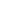 _ I do not waive my right of access to this evaluation.	Applicant’s SignatureTo be completed by the director: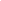 OPTIONAL: Director may attach a letter of recommendation to this evaluation to provide additional comments or further explanation of the information provided above.Director’s Reference Information:Name 	Title 	School’s Name 	Street Address 	Email 	City 	Zip 	Phone 	Director’s Signature 	Date 	Student application is due Friday, February 16, 2024.   Bay Area Chorus Scholarship Committee   1003 Lake Country Dr.   Seabrook, TX 77586“The Voice” Scholarship Audition Concert program information:                 (This must be included with the application.)Applicant Name: _______________________________(as you wish it to look in the program)Short bio (approximately 100 words) Voice type:  Soprano, Mezzo Soprano, Alto, Tenor, Baritone, BassSelections to be sung, in your preferred order:First Song:Title_______________________________ From a work or collection______________________________________Language_________________________________________Composer________________________________________________Dates_________________________________Second Song:Title_______________________________ From a work or collection______________________________________Language_________________________________________Composer________________________________________________Dates_________________________________Accompanist name (required): ______________________________________________________________________________________________    Phone number____________________________ or email address________________________________________APPLICANT’S NAMEAPPLICANT’S NAMEAPPLICANT’S NAMEAPPLICANT’S NAMESSN/Last four digitsSSN/Last four digitsSTREET ADDRESSSTREET ADDRESSSTREET ADDRESSSTREET ADDRESSSTREET ADDRESSSTREET ADDRESSCITYZIPZIPZIPPHONE (	)PHONE (	)PARENT’S NAMEPARENT’S NAMEPARENT’S NAMEEMAILEMAILEMAILHIGH SCHOOLHIGH SCHOOLHIGH SCHOOLHIGH SCHOOLHIGH SCHOOLHIGH SCHOOLCHORAL DIRECTORCHORAL DIRECTORYEARS IN HIGH SCHOOL CHOIRYEARS IN HIGH SCHOOL CHOIRYEARS IN HIGH SCHOOL CHOIRYEARS IN HIGH SCHOOL CHOIRCOLLEGE OR UNIVERSITY YOU PLAN TO ATTENDCOLLEGE OR UNIVERSITY YOU PLAN TO ATTENDCOLLEGE OR UNIVERSITY YOU PLAN TO ATTENDCOLLEGE OR UNIVERSITY YOU PLAN TO ATTENDCOLLEGE OR UNIVERSITY YOU PLAN TO ATTENDCOLLEGE OR UNIVERSITY YOU PLAN TO ATTENDINTENDED MAJORINTENDED MAJORINTENDED MAJORINTENDED MAJORINTENDED MAJORINTENDED MAJORPRIVATE INSTRUCTOR’S NAME (IF APPLICABLE)PRIVATE INSTRUCTOR’S NAME (IF APPLICABLE)PRIVATE INSTRUCTOR’S NAME (IF APPLICABLE)PRIVATE INSTRUCTOR’S NAME (IF APPLICABLE)PRIVATE INSTRUCTOR’S NAME (IF APPLICABLE)NUMBER OF YEARSCategorySuperiorExcellentGoodFairPoorCommentsMusical talentMusical achievementAbility to complete university music workPotential as performerPotential as music educatorPersonal characterDependability/ responsibilityLeadership